Private Fostering – Notice of ProhibitionChildren Act 1989 – Section 69Notice is in respect of:Private Foster Carers:Home Address:This Notice prohibits you from - Privately fostering any child/young person at any premises within Wirral Metropolitan Borough Council AreaOrPrivately Foster (add specific Child)OrPrivately foster at (add address)The Prohibition will come into force on:(Unless by that date you have complied with the local authority’s requirements as set out in the enclosed notice of requirements)The reasons for imposing the Prohibition Notice are;1. …You have the right to appeal to court against this Prohibition. If you wish to do this you should seek the advice of a solicitor as soon as possible. The application must be made within 14 days of receiving this notice. If you appeal, this Prohibition will not take effect until the court has heard your appeal. Your sincerely,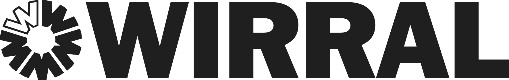 ToDate Date your refmy refserviceChildren’s ServicesChildren’s ServicesChildren’s ServicesChildren’s ServicesChildren’s ServicesChildren’s ServicestelPlease ask for